YOUR CHILD CAN STILL COME TO SCHOOL IF THEY HAVE:YOUR CHILD NEEDS TO STAY AT HOME IF THEY HAVE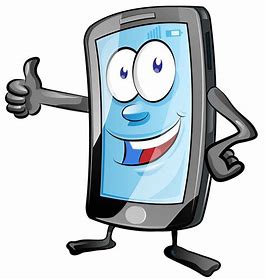 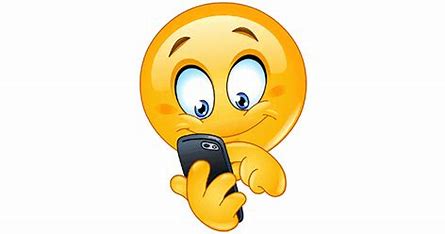 A coughA coldA sore throatConjunctivitisHeadlice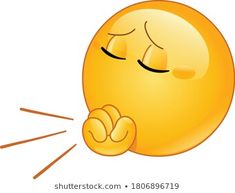 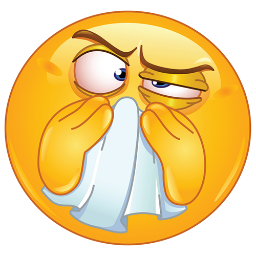 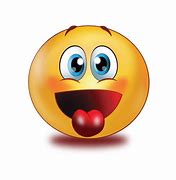 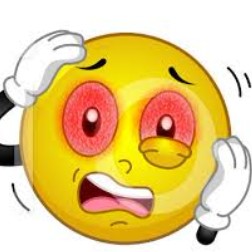 Notify staffWith treatment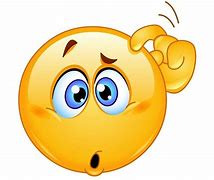 TonsillitisHand, Foot & MouthHeadacheTiredTummy ache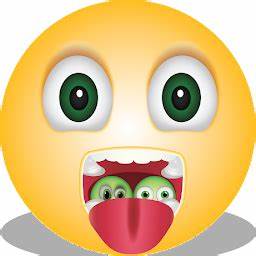 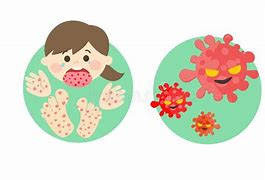 Notify staff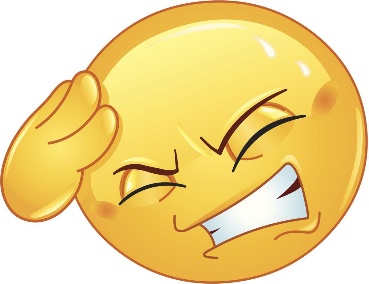 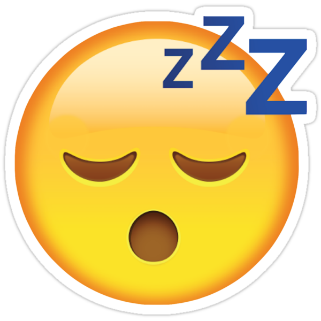 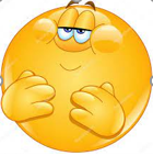 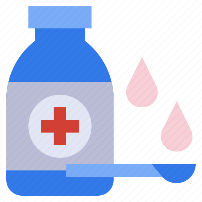 Prescribed medication and non-prescribed medicine (e.g. Calpol) can be administered to children, with parental consent.Prescribed medication and non-prescribed medicine (e.g. Calpol) can be administered to children, with parental consent.Prescribed medication and non-prescribed medicine (e.g. Calpol) can be administered to children, with parental consent.Prescribed medication and non-prescribed medicine (e.g. Calpol) can be administered to children, with parental consent.A temperatureSickness bugDiarrhoeaChicken poxImpetigo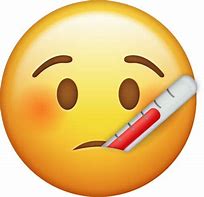 To return to school when controlled by Calpol.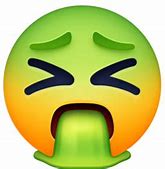 To return to school after 48 hours of last episode.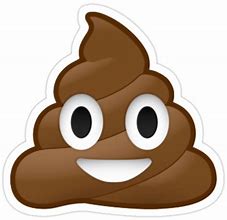 To return to school after 48 hours of last episode.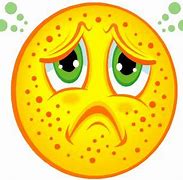 To return to school when the spots have crusted over.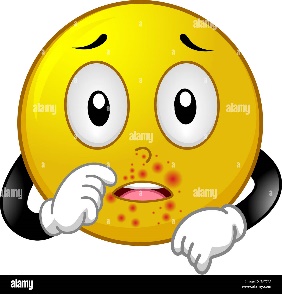 To return to school when sores are crusted and healed or 48 hours after starting antibiotic treatment FluSlapped cheekStrep throat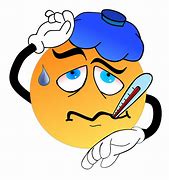 Return to school when recovered/feeling better.To return to school once the rash has developed.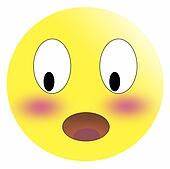 To return to school 24 hours after starting antibiotics & feeling well enough